Задача 12.1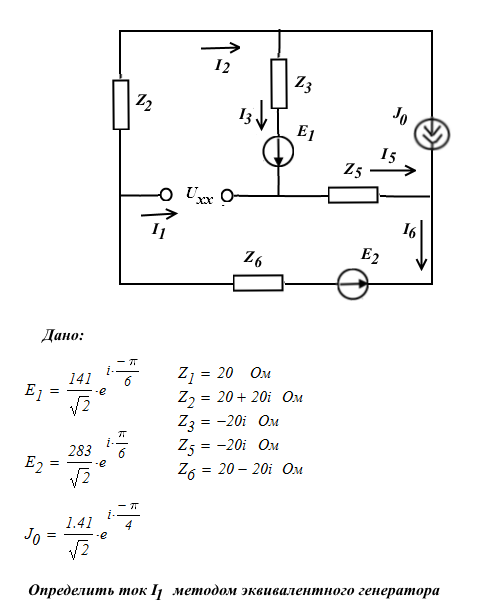 